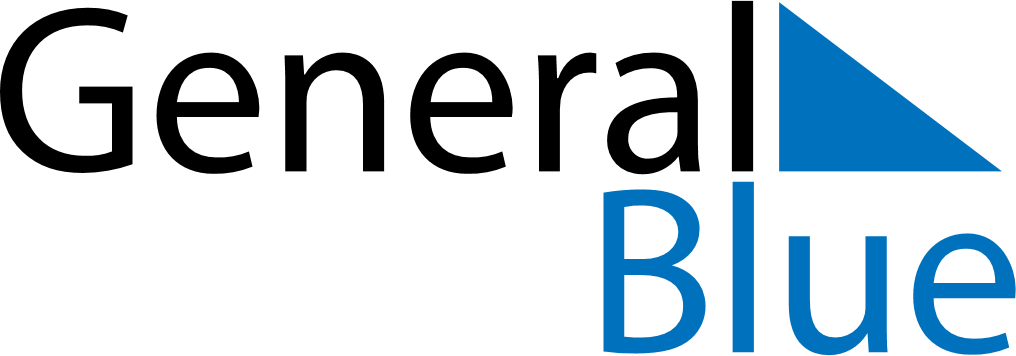 2020 - Q2Philippines2020 - Q2Philippines2020 - Q2Philippines2020 - Q2Philippines2020 - Q2Philippines2020 - Q2Philippines April 2020 April 2020 April 2020SundayMondayMondayTuesdayWednesdayThursdayFridaySaturday1234566789101112131314151617181920202122232425262727282930 May 2020 May 2020 May 2020SundayMondayMondayTuesdayWednesdayThursdayFridaySaturday123445678910111112131415161718181920212223242525262728293031 June 2020 June 2020 June 2020SundayMondayMondayTuesdayWednesdayThursdayFridaySaturday11234567889101112131415151617181920212222232425262728292930Apr 9: Day of Valor
Apr 9: Maundy ThursdayApr 10: Good FridayApr 11: Easter SaturdayApr 12: Easter SundayApr 27: Lapu-Lapu DayMay 1: Labour DayMay 24: End of Ramadan (Eid al-Fitr)Jun 12: Independence DayJun 19: José Rizal’s birthday